Завод «Очаково»

Общая продолжительность: 5 часов.Адрес: Москва, ул. Рябиновая, 44Рекомендуемый возраст: с 7 лет
Минимальная группа: 20+2Наши добрые советы и рекомендации:
Рекомендуем для детей младшего школьного возраста, так как завод "Очаково" один из немногих производств, принимающих у себя детей от 7 лет.

Программа:После школьной экскурсии на завод «Очаково» ребята точно смогут объяснить, как именно готовится квас и как по этикетке определить, что это натуральный напиток.Первое представление об истории завода ребята получат в музее традиционных напитков. Такой музей в Москве - единственный, в котором представлены сотни предметов домашней утвари 17-19 вв. - с помощью них изготавливали вкуснейший квас. Экскурсия для школьников пройдет непосредственно в местах, где можно увидеть брожение кваса. Экскурсовод проведет по площадкам производства, расскажет технологию изготовления лимонадов и квасов, которые после осмотра можно будет попробовать и оценить их вкусовые качества.Излюбленное место посетителей завода – бар. Здесь ребята смогут продегустировать различные сорта кваса, лимонада, воды.Стоимость (указана на 1 человека в рублях)Что включено в стоимость:- Микроавтобус (для групп до 18 чел.) или автобус туркласса, соответствующий правилам организованной перевозки групп детей. - сопровождающий гид-экскурсовод- экскурсия;- дегустация продукции.Что не включено в стоимость:
- Питание в кафе от 400 руб. с человека.
- Страхование участников тура.ПримечанияСогласно Постановлению Правительства РФ № 1177 от 17.12.13г. ООО "Веселое путешествие" готовит и предоставляет полный пакет документов от организатора экскурсий. Тур может быть рассчитан на транспорте Заказчика. Тур может быть рассчитан на любое количество человек. Подача автобуса в районы, расположенные за МКАД, рассчитывается индивидуально и оплачивается дополнительно. В период праздников действуют специальные цены, которые рассчитываются по запросу. ООО «Веселое путешествие» оставляет за собой право вносить изменения в программу тура без уменьшения объема услуг. 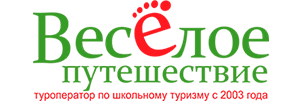 Туристическая компания «Веселое путешествие»Туристическая компания «Веселое путешествие»123022, г. Москва, ул.1905 года, д.10а, стр.1, офис 5www.edut-deti.ru – для детейwww.megatur.ru  - для всей семьиТел.: 8 (495) 601-95-05   (мн.)    
Моб. тел.: +7 (965) 408-72-71E-mail: info@edut-deti.ruГруппа*20+225+230+336+4Стоимость13001060940800